Second Grade Supply ListDistrict Supply List:1 box of 24 count crayons1 pair of Fiskar Scissors1bottle of waterless hand sanitizer-(girls)2 folders with pockets and prongs1pkg. Wide Ruled Loose Leaf Paper1 – 8 oz. bottle of glue1 box of Kleenex1 roll of paper towels-(boys)1 book bag (no wheels)1 pack of pencilsWish List:Clorox wipesDry Erase Markers (Big and Small ones)1 pack of pink erasers2 Composition NotebooksEnvelopesPost It NotesZipper pouchConstruction paperhighlighters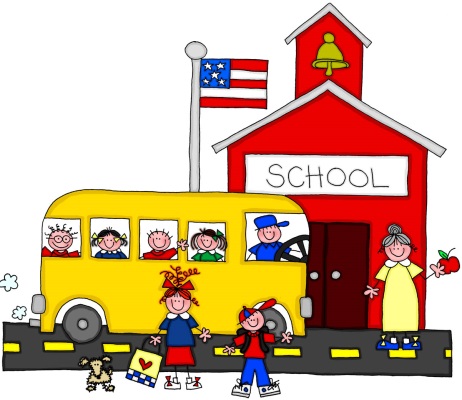 